ZŠ s MŠ Vavrinca Benedikta, Družby 339/2, 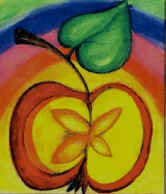 972 12 Nedožery-BrezanyDotazník k zápisu do 1. ročníkaInformácie o žiakovi:Meno a priezvisko (uviesť podľa rodného listu):...................................................................................................Dátum narodenia: ..................................................................Rodné číslo: ............................................................................Miesto narodenia: .................................................................Národnosť: .............................................................................Štátna príslušnosť: ...............................................................Adresa (ulica, miesto, PSČ):..........................................................................................Navštevovalo dieťa materskú školu?       ÁNO    NIEAk áno, uveďte názov materskej školy:......................................................................Vyjadrenie o zdravotnom stave dieťaťa (dôležité zdravotné upozornenia pre učiteľa):..............................................................................................................................................................................................................................................................................................................Dieťa prihlasujem na etickú výchovu                                       ÁNO     NIEDieťa prihlasujem na náboženskú výchovu                               ÁNO    NIEDieťa prihlasujem na výchovnú činnosť do školského klubu:  ráno od 6,45 – 7,45 hod.        ÁNO    NIEpoobede                                ÁNO    NIEZákonný zástupca dieťaťa:Meno a priezvisko, titul:................................................................................................Adresa (ulica, miesto, PSČ):.........................................................................................telefón domov:......................................................telefón do práce: ................................................e-mail:.....................................................................Druhý rodič:Meno a priezvisko, titul:.............................................................................................Adresa (ulica, miesto, PSČ):......................................................................................telefón domov:.........................................................telefón do práce:.....................................................e-mail:.........................................................................Dieťa žije v spoločnej domácnosti s: matkou i otcom      matkou      otcom  Podpísaný zákonný zástupca čestne vyhlasuje, že menované dieťa nezapísal do 1. ročníka na inú školu ako je uvedené v dotazníku.Súhlasím s použitím uvedených osobných údajov pre potreby školy.V Nedožeroch - Brezanoch ...................................        ...................................................                                                                               podpis zákonného zástupcuPoznámka:- čitateľne vyplniť- vašu voľbu zakrúžkovať* vybrať len etickú alebo len náboženskú výchovu, nie obe výchovy